Тема:Календарно-обрядові весняні свята. Традиції та звичаї.Продивитись, розказати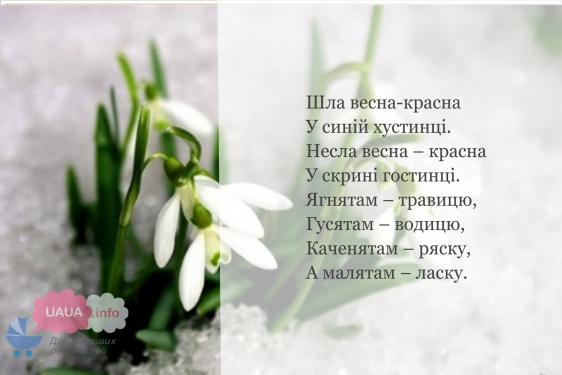 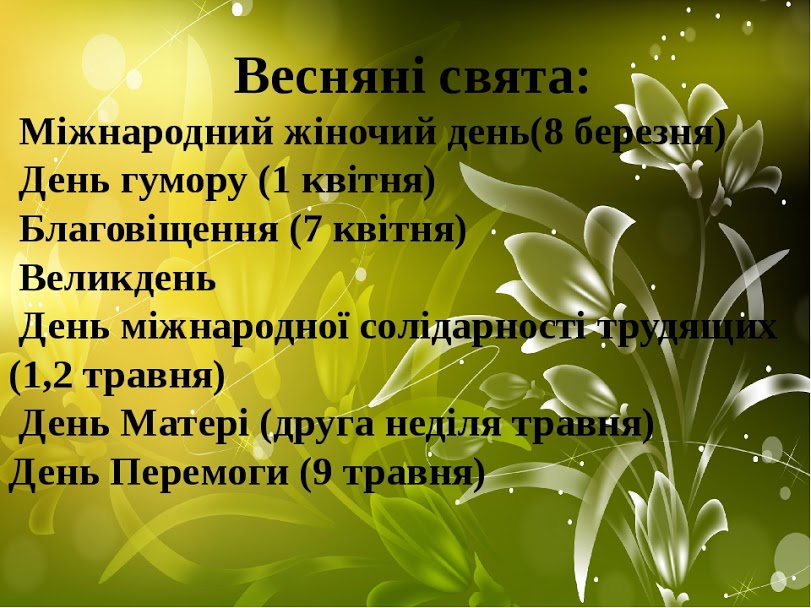 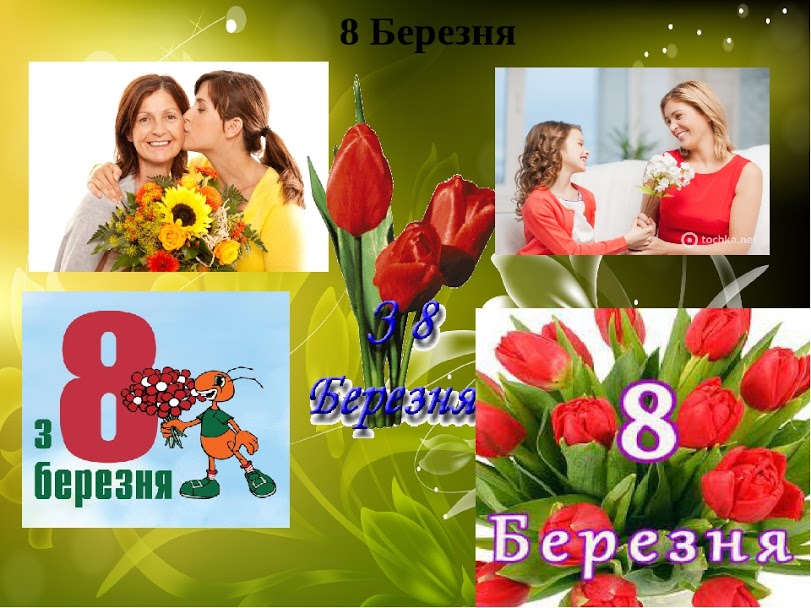 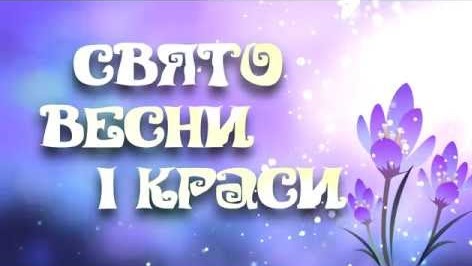 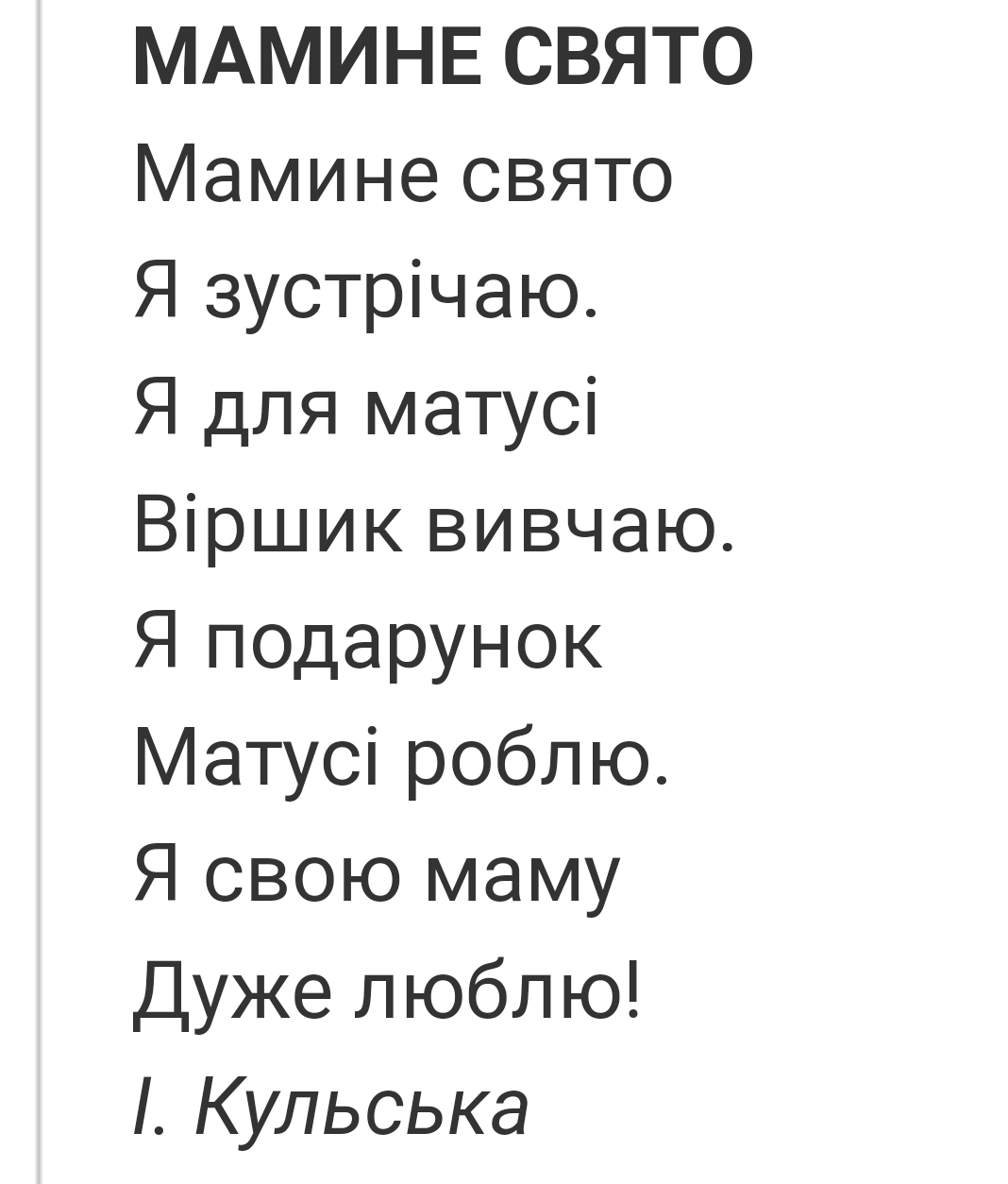 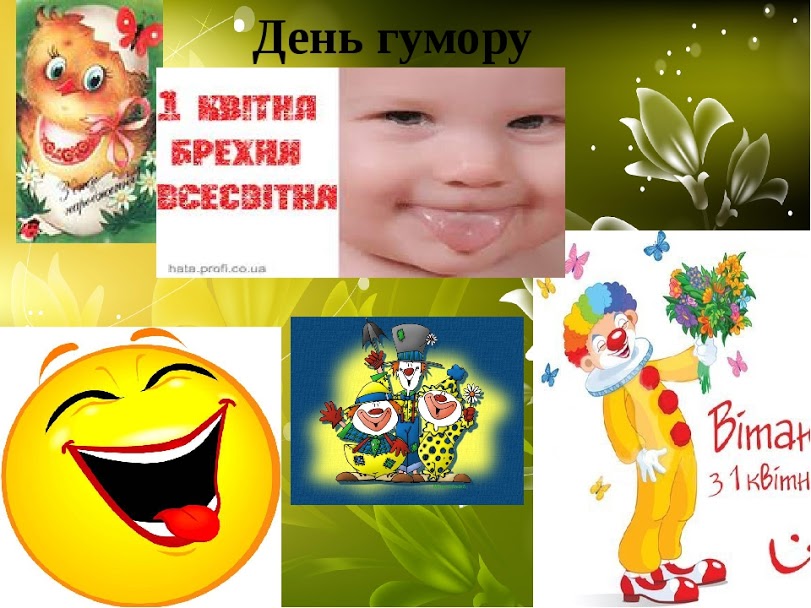 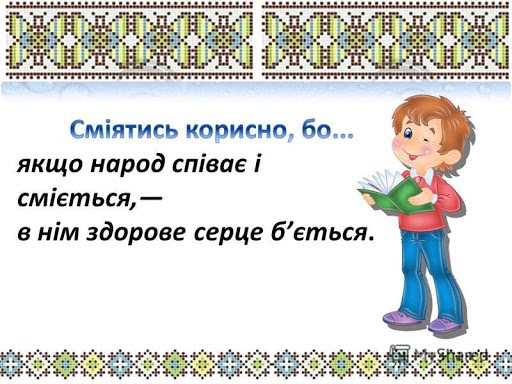 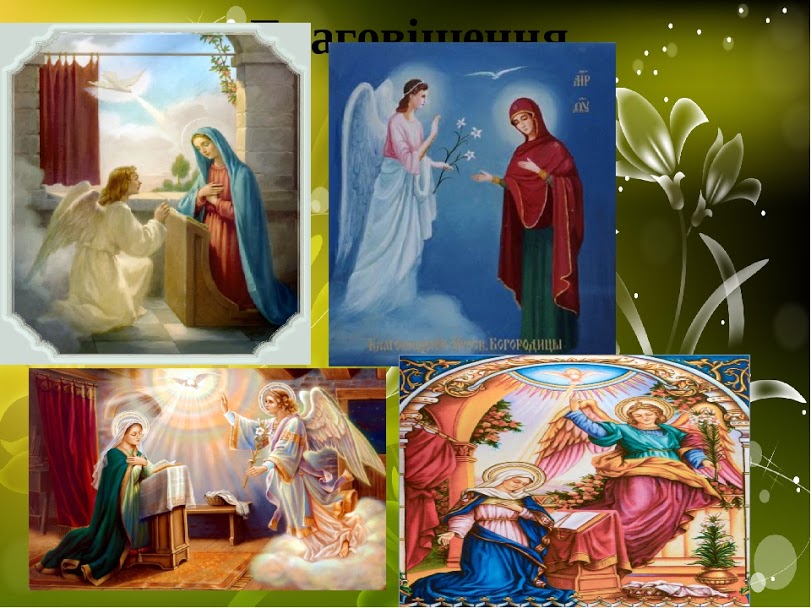 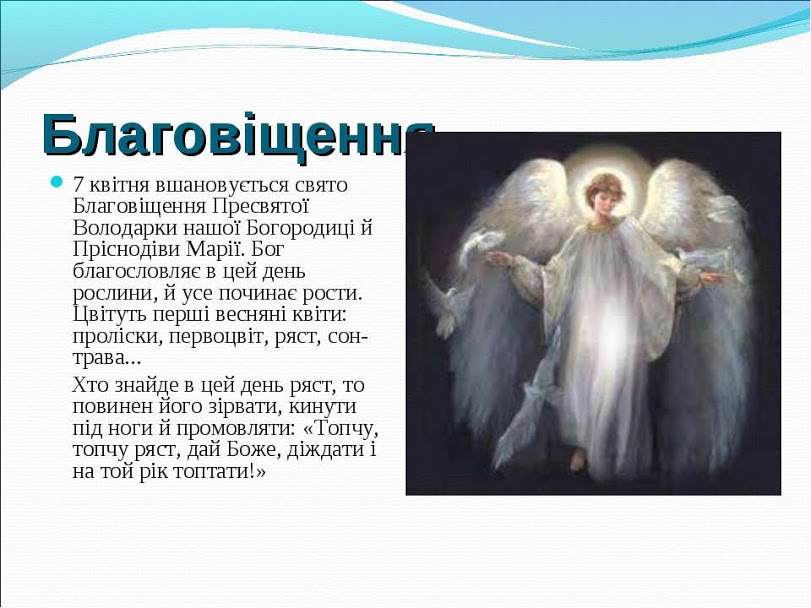 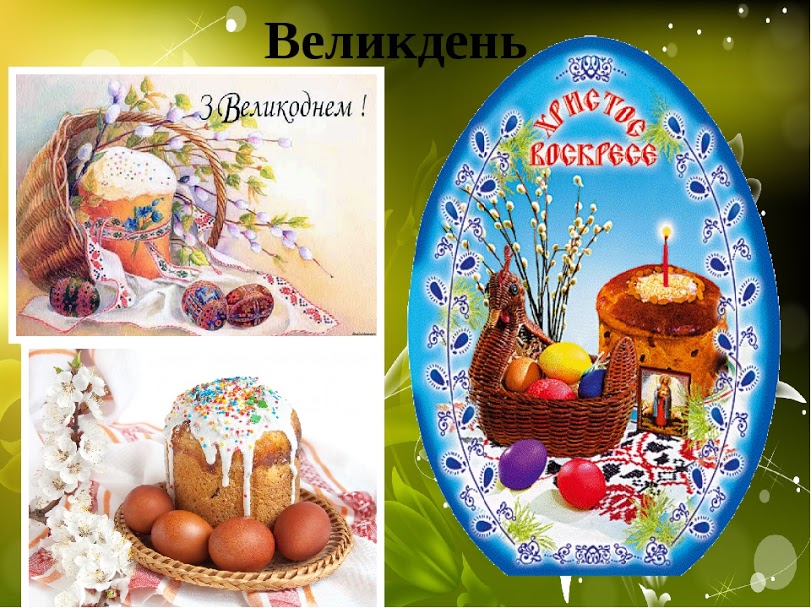 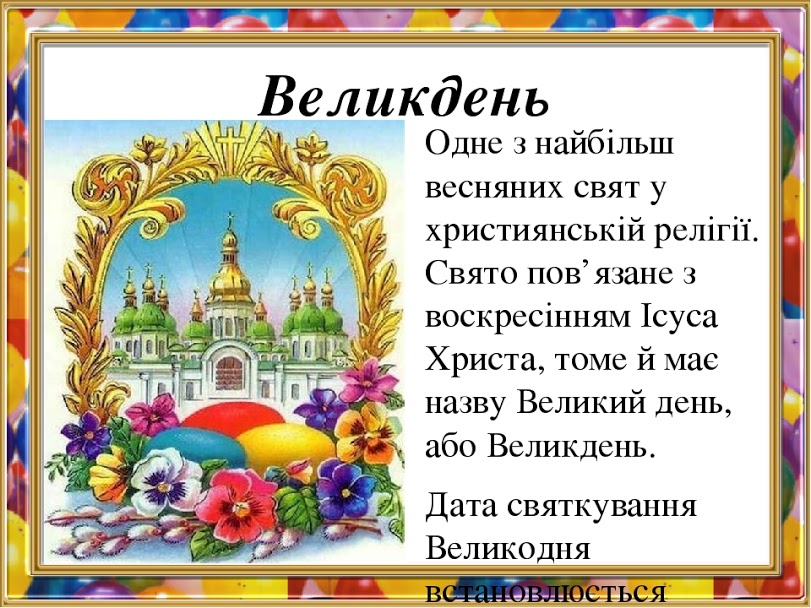 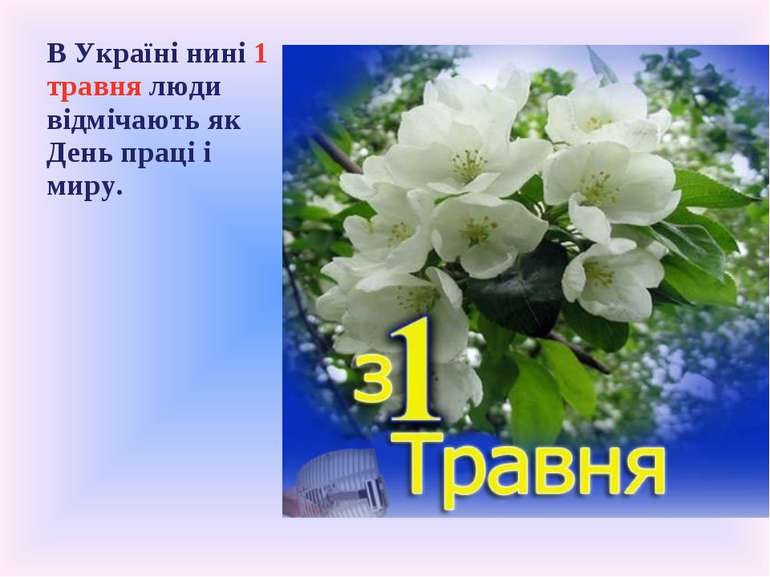 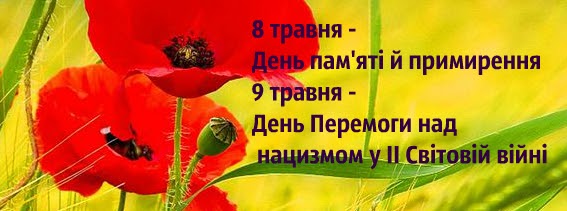 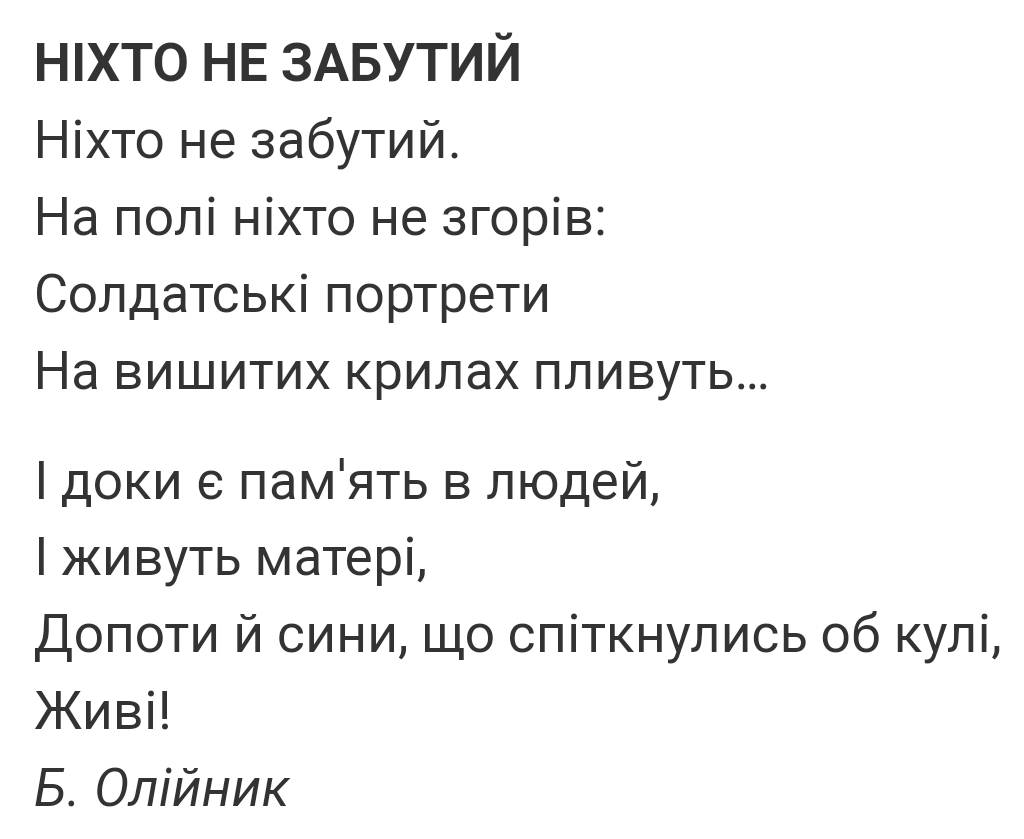 